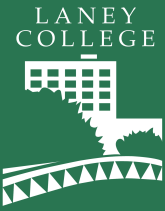 Laney College • Welcome Center • 900 Fallon Street, Oakland, CA 94607 • (510) 834-3540